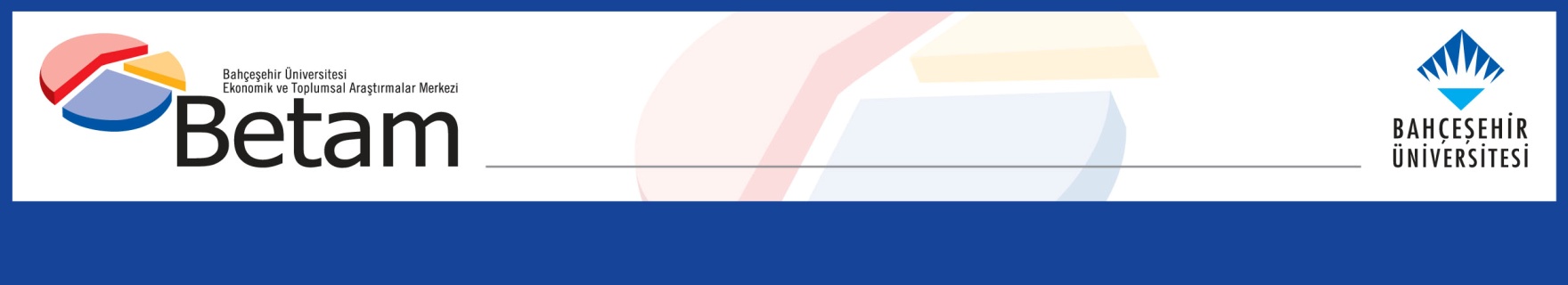 	İŞGÜCÜ VE İSTİHDAMDA DÜŞÜŞ, İŞSİZLİKTE SINIRLI AZALMASeyfettin Gürsel*,  Mehmet Cem Şahin**Yönetici Özeti Mevsim etkilerinden arındırılmış işgücü verilerine göre tarım dışı işsizlik oranı Aralık 2019 döneminde Kasım dönemine kıyasla 0,1 puan azalarak yüzde 15,3 olarak gerçekleşmiştir. Bu dönemde tarım dışı istihdam 40 bin kişi azalırken, tarım dışı işgücü 80 bin kişi azalmıştır. Sektörel verilere göre sadece inşaat sektöründe istihdam artışı yaşanmıştır. İnşaat sektöründe 25 binlik istihdam artışı kaydedilirken, sanayide 59 bin, hizmetlerde ise 6 binlik istihdam azalışı kaydedilmiştir. Mevsim etkilerinden arındırılmış verilere göre erkek işsizliğinde düşüş devam ederken kadın işsizliği sabit seyretmeye devam etmektedir.Tarım dışı bütün işgücü göstergelerinde düşüş Mevsim etkilerinden arındırılmış verilere göre Aralık 2019 döneminde Kasım 2019 dönemiyle kıyaslandığında tarım dışı işgücü 80 bin azalarak 27 milyon 443 bine gerilerken, tarım dışı istihdam 40 bin azalarak 23 milyon 244 bin kişi olarak kaydedilmiştir (Şekil 1, Tablo 1). Böylelikle işgücündeki düşüş, son 36 dönemde (Aralık 2016-Aralık 2019) onuncu kez gözlemlenmiş oldu. İstihdamda da azalış aynı dönem zarfında onüçüncü kez gerçekleşmiş oluyor. İşgücü ve istihdamdaki gelişmeler sonucu tarım dışı işsiz sayısı 40 bin kişi azalarak 4 milyon 199 bin olarak kaydedilmiş, tarım dışı işsizlik oranı da yüzde 15,3 seviyesine gerilemiştir. Şekil 1 Mevsim etkilerinden arındırılmış tarım dışı işgücü, istihdam ve işsizlik oranı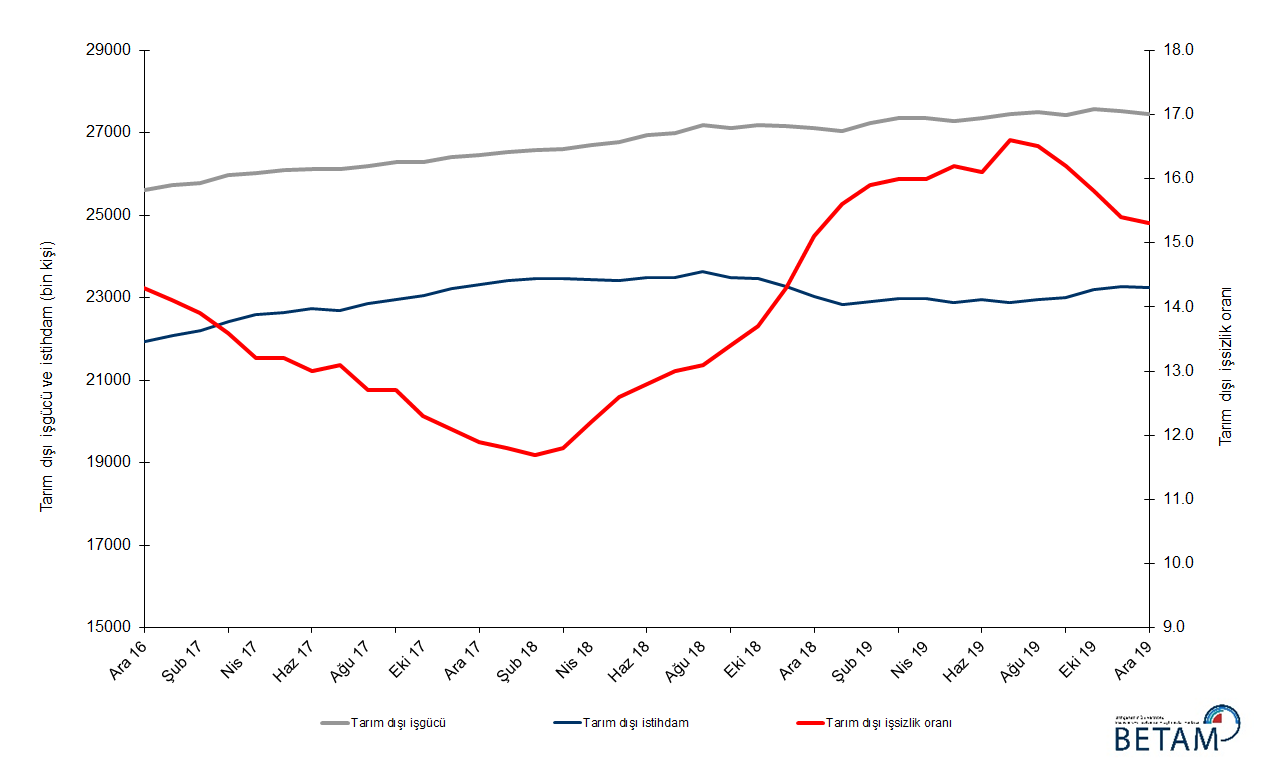 Kaynak: TÜİK, BetamOcak 2020 döneminde işsizlikte azalış bekliyoruzBetam tahmin modeli, mevsim etkilerinden arındırılmış tarım dışı işsizliği Aralık 2019 döneminde yüzde 15,3 olarak tahmin etmişti. Tarım dışı işsizlik oranı bu dönemde yüzde 15,3 olarak gerçekleşti. Betam tahmin modeli Ocak 2020 döneminde mevsim etkilerinden arındırılmış tarım dışı işsizlik oranının 0,3 yüzde puan azalarak yüzde 15,0 seviyesine gerileyeceğini öngörmektedir.Tahmin modelinin ayrıntılarına Betam internet sitesinden ulaşılabilir. Tahmin modelinde kullanılan Kariyer.net verilerinden ilan başına başvuru sayısı Şekil 2'de gösterilmektedir. Kariyer.net'in verileri Betam tahmin modelinin girdilerinden biri olmakla birlikte tek etken değildir. Tahminde kullanılan ekonometrik modelde İŞKUR verileri, reel kesim güven endeksi, kapasite kullanım oranı gibi farklı birçok değişken kullanılmaktadır. Şekil 2 Mevsim etkilerinden arındırılmış tarım dışı işsizlik oranı ve ilan başına başvuru sayısı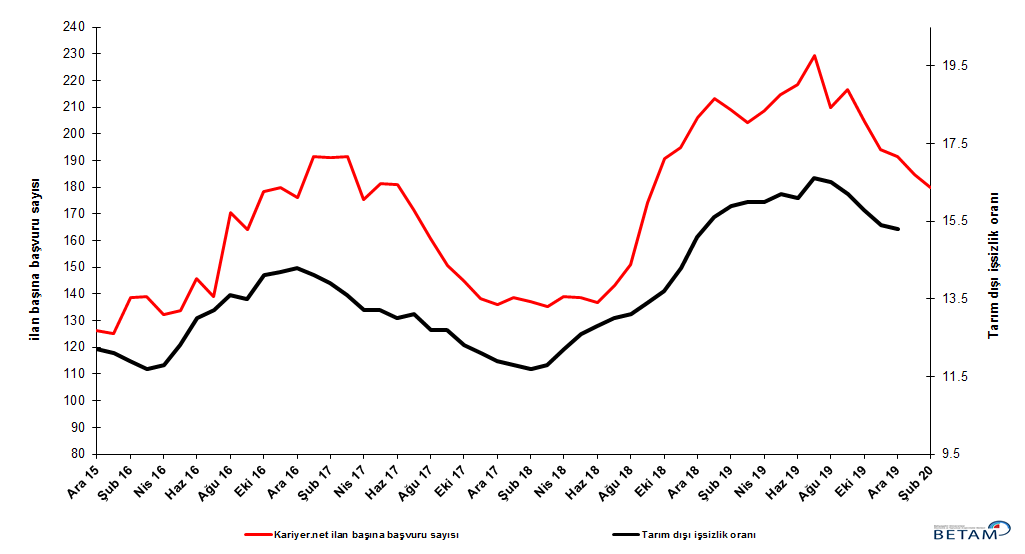 Kaynak: Kariyer.net, TÜİK, Betamİnşaat hariç bütün sektörlerde istihdam kaybıMevsimsellikten arındırılmış sektörel istihdam verilerine göre Aralık 2019 döneminde Kasım 2019 dönemine kıyasla inşaat hariç bütün sektörlerde istihdam azalışı kaydedilmiştir (Şekil 3, Tablo 2). Tarım sektöründe Kasım 2019 döneminde 41 bin artış kaydedilirken, Aralık 2019 döneminde 96 binlik azalış gerçekleşmiştir. Hizmetlerde ise Kasım’daki 8 binlik azalıştan sonra Aralık döneminde 6 binlik istihdam kaybı yaşanmıştır. Aralık döneminde inşaatta 25 binlik artış kaydedilirken sanayide 59 bin istihdam kaydetmiştir. Şekil 3 Sektörlerin istihdam değişimi (bin kişi)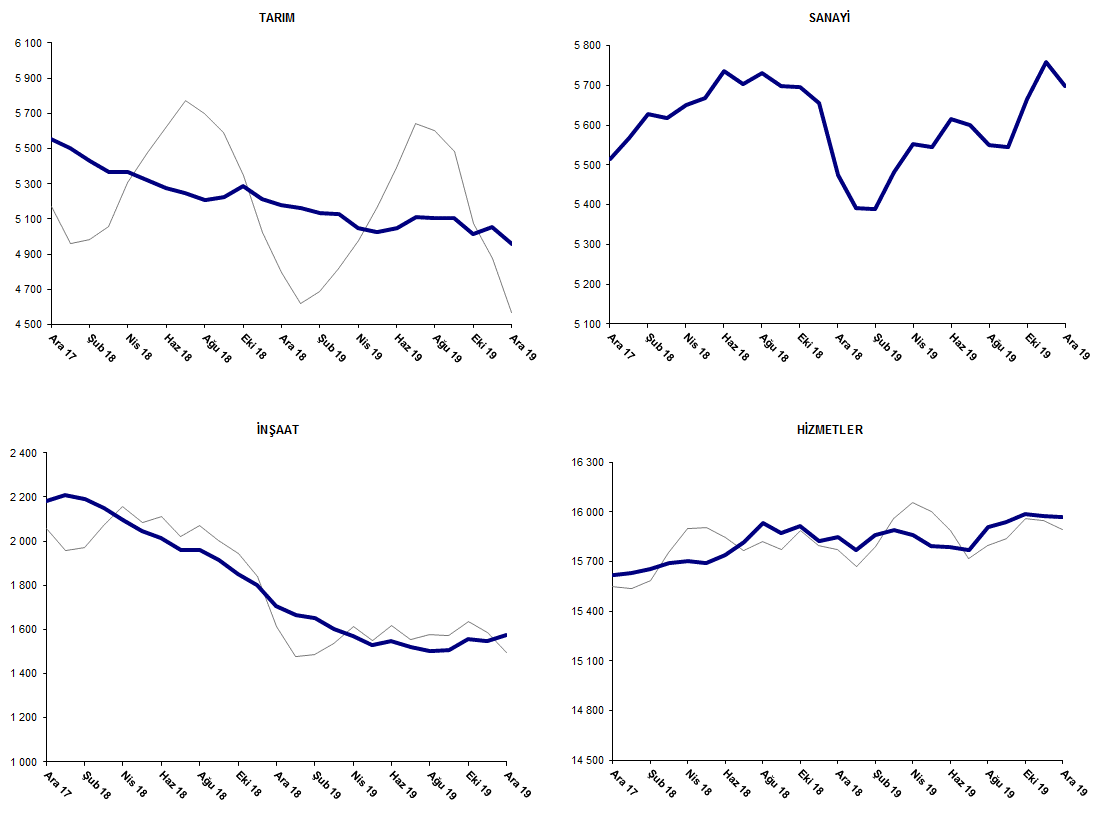 Kaynak: TÜİK, BetamYıllık bazda tarım dışı işgücü ve istihdamda sınırlı artışAralık 2019 döneminde bir önceki yılın aynı dönemine kıyasla mevsim etkilerinden arındırılmamış tarım dışı işgücü artışı 335 bin (yüzde 1,2) ile sınırlı kalmış. tarım dışı istihdam ise 228 bin (yüzde 1) artmıştır (Şekil 4). Aralık 2019 döneminde yıllık işgücü büyümesi, Kasım 2007 (yüzde 0,9) ve Ağustos 2019 (yüzde 1,1) dönemlerinden sonraki en düşük seviyesinde gerçekleşmiştir. Tarım dışı istihdam ise yıllık bazda 228 binlik artış ile Kasım 2018’den sonra ilk kez belirgin bir yükseliş göstermiştir. Bu gelişmelerin sonucunda Aralık 2019 döneminde geçen yılın aynı dönemine kıyasla tarım dışı işsiz sayısı artışı 107 bin olarak gerçekleşmiştir.Şekil 4 Tarım dışı işgücü, istihdam ve işsiz sayısında yıllık değişimler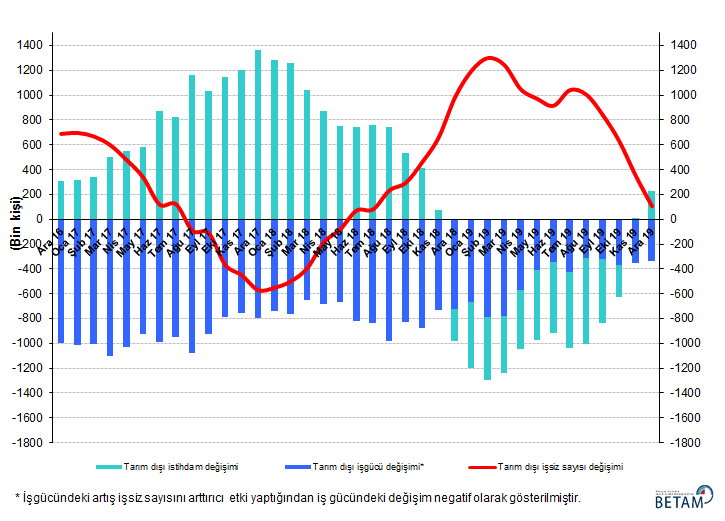 
Kaynak: TÜİK, BetamErkeklerde işsizlik azalırken kadınlarda düşmüyorŞekil 5’te mevsim etkilerinden arındırılmış kadın ve erkek tarım dışı işsizlik oranları verilmektedir.  Aralık 2019 döneminde kadınların tarım dışı işsizlik oranı Kasım 2019’a kıyasla değişmeyerek 20,7 olarak kaydedilmiştir. Erkeklerin işsizlik oranı ise yüzde 0,2 puan azalarak 13,0 olarak gerçekleşmiştir. Tarım dışı işsizlik oranlarındaki toplumsal cinsiyet farkı 7,5 yüzde puandan 7,7 puana yükselmiştir.Bu dönemde kadın iş gücündeki 16 binlik azalışın yanında, kadın istihdamı da 16 binlik azalış kaydetmiştir. Buna karşılık erkek işgücündeki 45 binlik artışına karşılık erkek istihdamı 72 binlik artış kaydetmiştir (Tablo 3).  Son bir yılda erkek işgücü 259 bin artarken kadın işgücü artışı 63 bin ile sınırlı kalmıştır. İşgücü artışı genelde önemli ölçüde yavaşlarken özellikle kadınlarda adeta durağanlaşması dikkat çekmektedir. Şekil 5: Mevsim etkilerinden arındırılmış kadın ve erkek tarım dışı işsizlik oranları (%)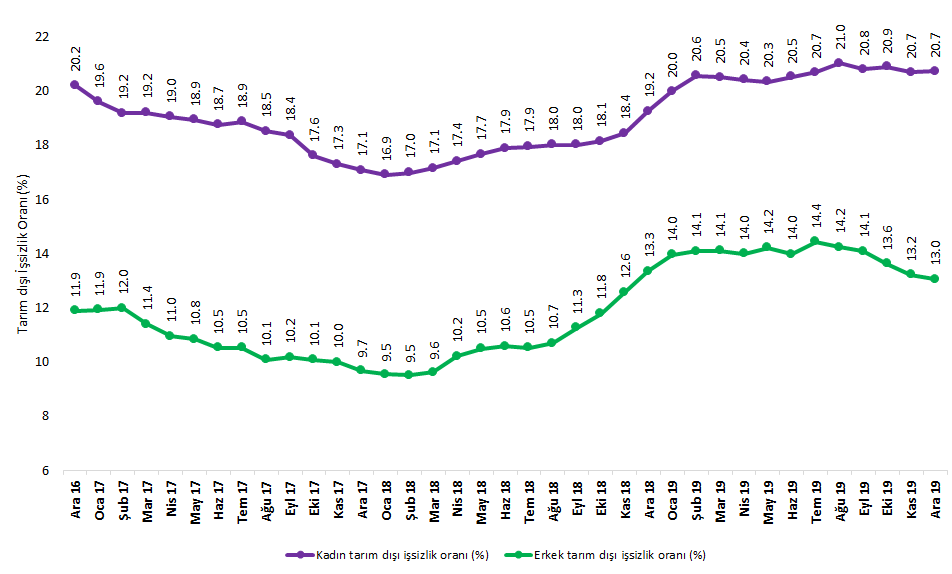 Kaynak: TÜİK, BetamTablo 1 Mevsim etkilerinden arındırılmış tarım dışı işgücü göstergeleri (bin kişi) *Kaynak: TÜİK, BetamTablo 2 Mevsim etkilerinden arındırılmış sektörel istihdam (bin kişi) *Kaynak: TÜİK, BetamTablo 3: Mevsim etkilerinden arındırılmış kadın ve erkek tarım dışı işgücü göstergeleri (bin kişi) Kaynak: TÜİK, Betamİşgücüİstihdamİşsizlikİşsizlik OranıAylık değişimlerAylık değişimlerAylık değişimlerAralık 162560621944366214.3%İşgücüİstihdamİşsizlikOcak 172572222095362714.1%116151-35Şubat 172579022205358513.9%68110-42Mart 172596522434353113.6%175229-54Nisan 172602022585343513.2%54151-97Mayıs 172609122647344413.2%71629Haziran 172612822731339713.0%3784-47Temmuz 172612122699342213.1%-7-3225Ağustos 172619422867332712.7%73168-95Eylül 172628422946333812.7%907911Ekim 172629023056323412.3%6110-104Kasım 172641023214319612.1%120158-38Aralık 172646723317315011.9%57103-46Ocak 182654023408313211.8%7391-18Şubat 182658323473311011.7%4465-21Mart 182660023461313911.8%17-1229Nisan 182670623448325812.2%106-13119Mayıs 182678623411337512.6%80-37117Haziran 182693723489344812.8%1517873Temmuz 182699023481350913.0%53-861Ağustos 182718623625356113.1%19714453Eylül 182712123487363413.4%-65-13873Ekim 182718523461372413.7%64-2690Kasım 182716823283388514.3%-17-178161Aralık 182712523029409615.1%-43-254211Ocak 192704522826421915.6%-80-203123Şubat 192723122901433015.9%18675111Mart 192735022974437616.0%1197346Nisan 192736322985437816.0%13112Mayıs 192729522873442216.2%-68-11244Haziran 192735622952440416.1%6279-17Temmuz 192744822892455616.6%92-60152Ağustos 192750122963453816.5%5271-19Eylül 192743922994444516.2%-6131-92Ekim 192756423209435515.8%125215-90Kasım 192752223284423815.4%-4275-117Aralık 192744323244419915.3%-80-40-40TarımSanayiİnşaatHizmetlerAylık değişimlerAylık değişimlerAylık değişimlerAylık değişimlerAralık 1653135265195414724TarımSanayiİnşaatHizmetlerOcak 175440527419631485812799134Şubat 175481525120141494041-235182Mart 1753885346209214996-93957856Nisan 1753685372212615087-20263491Mayıs 17540053862091151703214-3583Haziran 1753955383206715282-5-3-24112Temmuz 1754975363210815228102-2041-54Ağustos 1754635437215415276-34744648Eylül 175503542121261539940-16-28123Ekim 1754845470209515491-1949-3192Kasım 175497547021331561113038120Aralık 175556551421811562259444811Ocak 1855025567220715633-54532611Şubat 1854285627219115655-7460-1622Mart 1853685618215215692-60-9-3937Ağustos 1753685650209615702032-5610Mayıs 1853215669204815694-4719-48-8Haziran 1852765737201415738-4568-3444Temmuz 1852485703196215816-28-34-5278Ağustos 1852075730196215934-41270118Eylül 185227569819151587420-32-47-60Ekim 185287569618521591360-2-6339Kasım 1852115656180115826-76-40-51-87Aralık 1851825474170715848-29-182-9422Ocak 1951605392166415769-22-82-43-79Şubat 1951365388165115861-24-4-1392Mart 1951315482160115891-594-5030Nisan 1950495553157215860-8271-29-31Mayıs 1950265546153015797-23-7-42-63Haziran 1950505616154815788247018-9Temmuz 195112560015191577362-16-29-15Ağustos 1951055551150115911-7-49-18138Eylül 19510855461509159403-5829Ekim 1950145666155715986-941204846Kasım 19505557581548159784192-9-8Aralık 1949595699157315972-96-5925-6Kadın İşgücüKadın İstihdam Kadın İşsizErkek İşgücü Erkek İstihdam Erkek İşsizAralık 1674595951150818185160242162Ocak 1774525992146018296161162180Şubat 1774986060143818289160982191Mart 1775986139145918340162512089Nisan 1776036155144818385163712014Mayıs 1776676215145118395164041992Haziran 1776776238143918442165031939Temmuz 1776956244145118439164991940Ağustos 1777156286142818496166331863Eylül 1777776349142818509166251884Ekim 1777746405136918507166411866Kasım 1778426485135718556167041852Aralık 1778886541134718587167891798Ocak 1879246584133918600168251775Şubat 1879376589134818616168451772Mart 1879286569135918656168621794Nisan 1879906599139118721168111910Mayıs 1880436623142018746167801966Haziran 1880856638144718842168501992Temmuz 1881056651145418835168541982Ağustos 1881886714147418942169182023Eylül 1881786705147318912167822130Ekim 1882496753149618894166682226Kasım 1882616737152418873165002373Aralık 1883426737160618843163302513Ocak 1983666693167218842162132630Şubat 1984276694173318901162402661Mart 1984706733173818905162402665Nisan 1984216702171918882162412642Mayıs 1983796674170518878161962682Haziran 1984056681172518893162542639Temmuz 1984266683174318962162262736Ağustos 1984776694178218950162542696Eylül 1984436687175618972162992673Ekim 1984916717177319021164312590Kasım 1984216679174219058165392518Aralık 1984056663174319102166112492